ЧЕРКАСЬКА ОБЛАСНА РАДАР І Ш Е Н Н Я11.10.2019                                                                                         № 32-3/VIIПро призначення САХНО Т.М.на посаду директора Золотоніськоїспеціальної загальноосвітньоїшколи-інтернату Черкаської обласної радиВідповідно до пункту 20 частини першої статті 43 Закону України
"Про місцеве самоврядування в Україні", частини другої статті 26 Закону України "Про загальну середню освіту", рішень обласної ради від 16.12.2016 № 10-18/VIІ "Про управління суб’єктами та об’єктами спільної власності територіальних громад сіл, селищ, міст Черкаської області" (із змінами),
від 07.09.2018 № 24-10/VIІ "Про проведення конкурсного відбору кандидатів
на посади керівників підприємств, установ, закладів спільної власності територіальних громад сіл, селищ, міст Черкаської області", від 16.12.2016 № 10-22/VIІ "Про порядок укладання контрактів з керівниками підприємств, установ, закладів спільної власності територіальних громад сіл, селищ, міст Черкаської області та затвердження типових форм контрактів", враховуючи протокол засідання конкурсної комісії з визначення кандидатури на посаду директора Золотоніської спеціальної загальноосвітньої школи-інтернату Черкаської обласної ради від 07.08.2019 № 2, заяву Сахно Т.М. від 07.08.2019, обласна рада в и р і ш и л а:ПРИЗНАЧИТИ САХНО Тетяну Миколаївну на посаду директора Золотоніської спеціальної загальноосвітньої школи-інтернату Черкаської обласної ради з 18 жовтня 2019 року шляхом укладання з нею контракту строком на два роки за результатами конкурсу.Перший заступник голови						В. ТАРАСЕНКО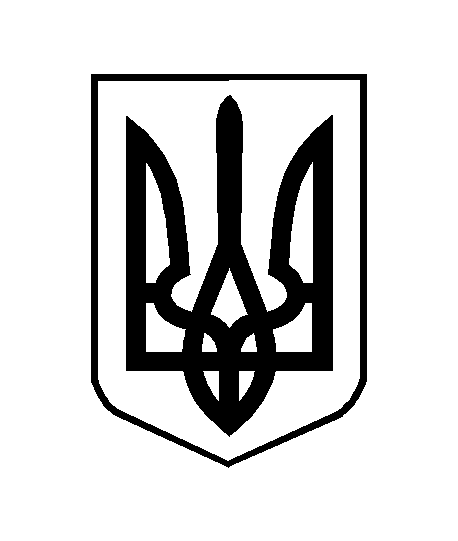 